КОМИТЕТ ПО ТАРИФАМ И ЦЕНОВОЙ ПОЛИТИКЕ ЛЕНИНГРАДСКОЙ ОБЛАСТИ_________________________________________________________________________ПРИКАЗ20 октября 2015 года								  № 115-пОб установлении тарифов на питьевую воду и водоотведение муниципального унитарного предприятия жилищно-коммунального хозяйства Мшинского сельского поселенияна 2015 годВ соответствии с Федеральным законом от 7 декабря 2011 года № 416-ФЗ «О водоснабжении и водоотведении», постановлением Правительства Российской Федерации от 13 мая 2013 года № 406 «О государственном регулировании тарифов в сфере водоснабжения и водоотведения», приказом ФСТ России от 27 декабря 2013 года № 1746-э «Об утверждении Методических указаний по расчету регулируемых тарифов в сфере водоснабжения и водоотведения», областным законом Ленинградской области от 20 июля 2015 хода № 75-оз «О льготных тарифах в сфере теплоснабжения, водоснабжения и водоотведение на территории Ленинградской области», Положением о комитете по тарифам и ценовой политике Ленинградской области, утвержденным постановлением Правительства Ленинградской области от 28 августа 2013 года № 274, и на основании протокола заседания правления комитета по тарифам и ценовой политике Ленинградской области от 20 октября 2015 года № 22приказываю:Установить тарифы на питьевую воду и водоотведение муниципального унитарного предприятия жилищно-коммунального хозяйства Мшинского сельского поселения на 2015 год согласно приложению к настоящему приказу.Тарифы, установленные в пункте 1 настоящего приказа, действуют со дня вступления в силу настоящего приказа по 31 декабря 2015 года.Признать утратившим силу приказ комитета по тарифам и ценовой политике Ленинградской области от 11 декабря 2014 года № 303-п «Об установлении тарифов на питьевую воду и водоотведение общества с ограниченной ответственностью «РЭС ТСВ» на 2015 год» со дня вступления в силу настоящего приказа.Настоящий приказ вступает в силу в установленном порядке.Председатель комитета по тарифами ценовой политике Ленинградской области				О.Э.Сибиряков		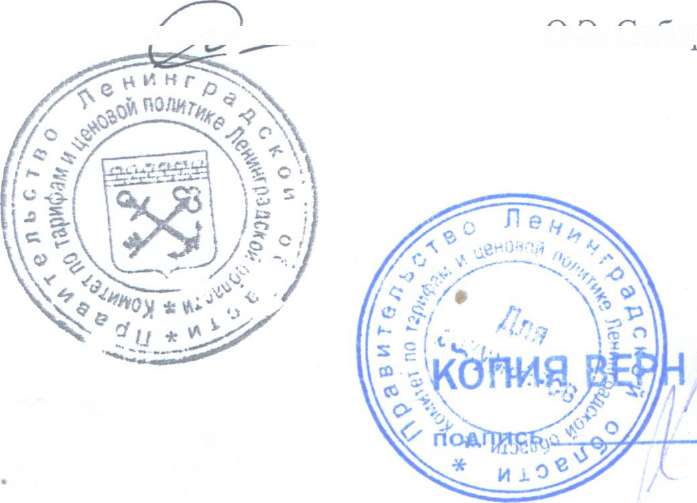 